Westchester County Grandparents CoalitionFamily Service Society of Yonkers Kinship Support ProgramGRANDPARENT AND RELATIVE CAREGIVER FORUMNavigating the Teen YearsKeynote Speaker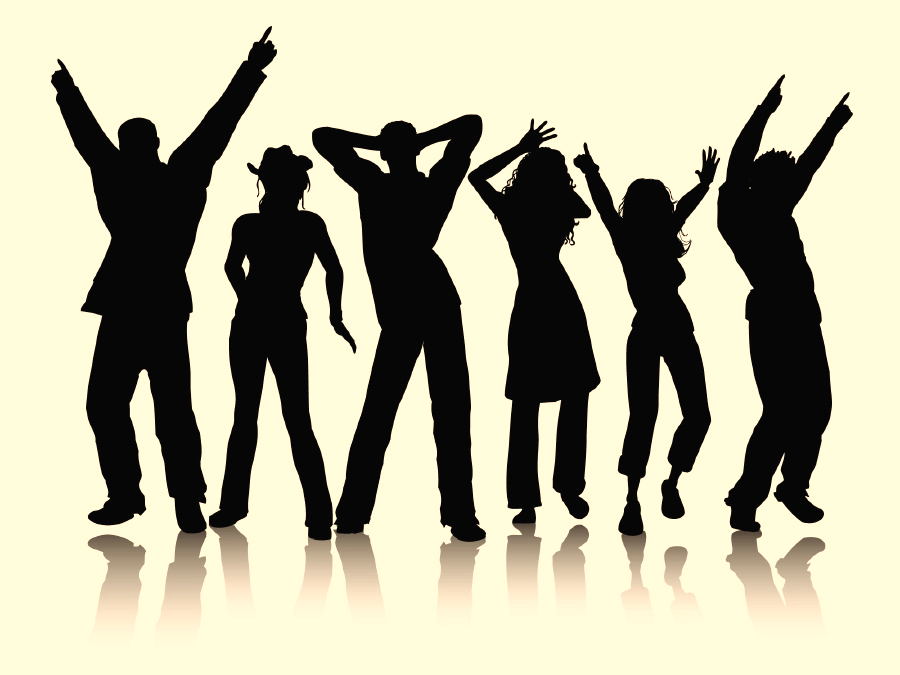 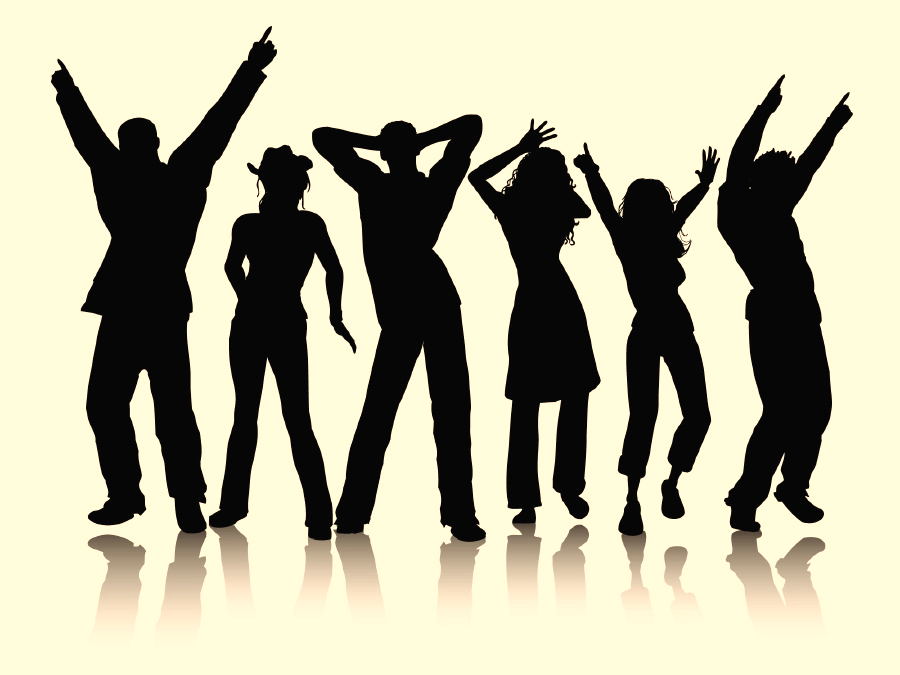 Dr. Jim Bostic, Th.D., Executive DirectorNepperhan Community CenterAndSusan Brownbill-Vega, Director of Community AffairsWestchester County Office of the District AttorneyThursday, November 13, 20149:00 am to 1:00 pm(9:00 - 10:00 am   Registration and Coffee)Yonkers Riverfront Library1 Larkin Center, 2nd FloorYouth Services InformationRefreshments ServedParking available 2 blocks south of the LibraryBuena Vista Garage, 8 Buena Vista Avenue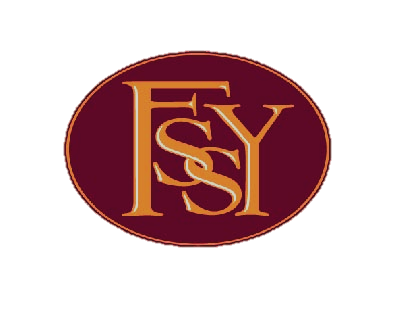 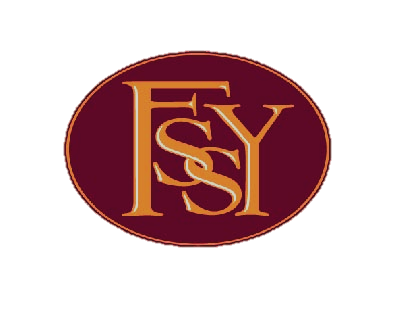 